 «в регистр»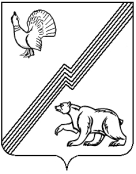 ДУМА ГОРОДА ЮГОРСКАХанты-Мансийского автономного округа - ЮгрыРЕШЕНИЕот 14 октября 2019 года                                                                                                             № 70О внесении изменений в решение Думыгорода Югорска от 22.11.2004 № 648«О земельном налоге»В соответствии с Налоговым кодексом Российской Федерации, Федеральным законом от 06.10.2003 № 131-ФЗ «Об общих принципах организации местного самоуправления в Российской Федерации», Уставом города ЮгорскаДУМА ГОРОДА ЮГОРСКА РЕШИЛА:1. Внести в решение Думы города Югорска от 22.11.2004 № 648 «О земельном налоге» (с изменениями от 04.09.2008 № 77, от 24.10.2008 № 90, от 01.10.2009 № 73, от 01.10.2009 № 74, от 24.11.2009 № 96, от 28.10.2010 № 95, от 29.09.2011 № 92, от 26.09.2013 № 50, от 25.11.2013 № 59, от 04.09.2014 № 56, от 26.03.2015 № 19, от 29.09.2015 № 70, от 26.02.2016 № 6, от 25.10.2016 № 90, от 31.10.2017 № 91, от 25.09.2018 № 63) следующие изменения:1.1. В пункте 1 слова «порядок и сроки уплаты налога, порядок и сроки предоставления налогоплательщиками документов, подтверждающих право на уменьшение налоговой базы» заменить словами «порядок и сроки уплаты налога в отношении налогоплательщиков - организаций, налоговые льготы, основания и порядок их применения».1.2. Абзац четвертый подпункта 1 пункта 2 изложить в следующей редакции:«не используемых в предпринимательской деятельности, приобретенных (предоставленных) для ведения личного подсобного хозяйства, садоводства или огородничества, а также земельных участков общего назначения, предусмотренных Федеральным законом от 29.07.2017 № 217-ФЗ «О ведении гражданами садоводства и огородничества для собственных нужд и о внесении изменений в отдельные законодательные акты Российской Федерации»;».1.3. Подпункт 1 пункта 3 признать утратившим силу.1.4. Предложение второе пункта 4 исключить.1.5. Подпункт 1 пункта 5 изложить в следующей редакции:«1) в размере 100 процентов суммы исчисленного налога организациям и физическим лицам, являющимся индивидуальными предпринимателями, в отношении земельных участков, на которых расположены объекты, создаваемые и (или) реконструируемые в рамках реализации инвестиционных соглашений, с даты выдачи разрешения на ввод объекта в эксплуатацию, на срок три года;».1.6. В абзаце шестом пункта 6 после слова «являющимся» дополнить слово «индивидуальными».1.7. Пункт 9 изложить в следующей редакции:«9. Налогоплательщики, имеющие право на налоговые льготы, представляют в налоговый орган по своему выбору заявление о предоставлении налоговой льготы, а также вправе представить документы, подтверждающие право налогоплательщика на налоговую льготу.».2. Настоящее решение вступает в силу по истечении одного месяца со дня его опубликования в официальном печатном издании города Югорска, но не ранее 01.01.2020. Председатель Думы города Югорска                                                                      В.А. КлиминГлава города Югорска                                                                                             А.В. Бородкин«14» октября 2019 год   (дата подписания)         